__________________________________________________________________РЕШЕНИЕ                                                                             ЧЕЧИМР Е Ш Е Н И ЕДвадцатой сессии Совета депутатов муниципального образования          «Ябоганское сельское поселение» четвертого созыва«28» декабря 2021 год                            с.Ябоган                           № 4-82Об исполнении соглашения «О передаче органами местного самоуправления муниципального образования «Усть-Канский район» части полномочий по решению вопросов местного значения органам местного самоуправления муниципального образования «Ябоганское сельское поселение» на 2022 год      Руководствуясь Федеральным законом от 06.10.2003 № 131-ФЗ «Об общих принципах организации местного самоуправления в Российской Федерации», в рамках действия Соглашения о передаче органами местного самоуправления муниципального образования  «Усть-Канский район» части полномочий по решению вопросов местного значения органам местного самоуправления муниципального образования «Ябоганское сельское поселение»,Совет депутатов решил:Администрация Ябоганского сельского поселения принимает и исполняет следующие полномочия:Дорожная деятельность в отношении автомобильных дорог местного значения в границах населенных пунктов поселения и обеспечение безопасности дорожного движения на них, включая создание и обеспечение функционирования парковок (парковочных мест), осуществление муниципального контроля на автомобильном транспорте, городском наземном электрическом транспорте и в дорожном хозяйстве в границах населенных пунктов поселения, организация дорожного движения, а также осуществление иных полномочий в области использования автомобильных дорог и осуществления дорожной деятельности в соответствии с законодательством Российской Федерации, в части содержания и текущего ремонта автомобильных дорог и искусственных сооружений на них.Настоящее Решение вступает в силу со дня его официального опубликования.Глава Ябоганского сельского поселения                                 К.П.ЕлтоковРоссийская Федерация Республика АлтайСовет  депутатов  муниципального                        образованияЯбоганское  сельское поселение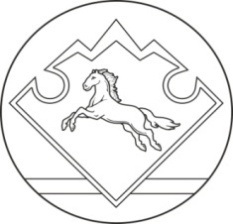 Россия ФедерациязыАлтай РеспубликаJабаган Jурттынмуниципал  тозомолининдепутаттарСоведи